24.07.24 o godzinie 7:45 Wyjazd w kierunku Nowego Dworu Gdańskiego  Żuławski Ośrodek Kultury - zwiedzanie budynkuFabryka Lodów Naturalnych – możliwość zakupienia przepysznych lodów Muzeum Żuławskie w Żuławskim Parku Historycznym - zwiedzanie ekspozycjiKościół Grekokatolicki w ŻelichowieObiad w Gospodzie Mały Holender- regionalny posiłek - kuchnia żuławska, możliwość zakupów w sklepiku lokalnych produktów i pamiątek  Lapidarium Cmentarz 11 wsizwiedzanie stacji pomp w Osłoncezwiedzanie ruin śluzy w Marzęcinie + najniżej położony punkt + kościółPrzyjazd do Kartuz, powrót ok. 20:30Dodatkowe informacje: Przejazd komfortowym autokarem z Kartuz Obiad Wstęp i atrakcje ujęte w programieLokalnych przewodnikówOpiekę pilota z Fundacji Akademia Zdrowy ŚwiatUbezpieczenie NNWCena nie zawiera: Dopłaty do dietyAtrakcji, wstępów nie ujętych w programieUbezpieczenia Kosztów RezygnacjiWłasnych wydatków podczas wycieczkiUWAGI:Termin wyjazdu/powrotu może ulec zmianie.Program jest ramowy (orientacyjny), kolejność realizacji lub poszczególnych punktów programu może ulec zmianie.Kalkulacja wycieczki została sporządzona w grudniu 2023 roku na podstawie informacji o kosztach hoteli, wstępów, usług przewodnickich, transportowych i kosztów paliw.FUNDACJA AKADEMIA ZDROWY ŚWIAT Kontakt: fundacjaakademiazdrowyswiat@gmail.comMarzena: 698 240 243           Magda Kolasa: 601 610 505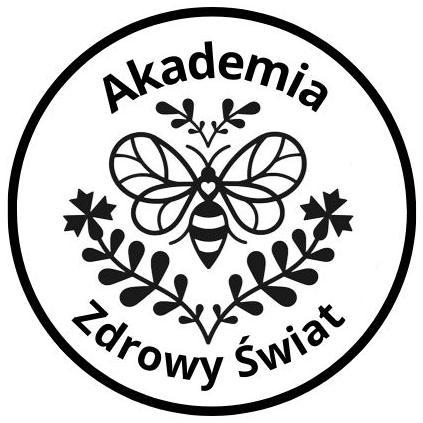 